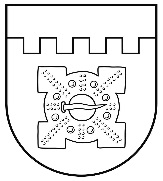 LATVIJAS REPUBLIKADOBELES NOVADA DOMEBrīvības iela 17, Dobele, Dobeles novads, LV-3701Tālr. 63707269, 63700137, 63720940, e-pasts dome@dobele.lvAPSTIPRINĀTIar Dobeles novada domes2021. gada 29. jūlija lēmumu Nr.22/5(protokols Nr.5)Ar grozījumiem:28.10.2021. Saistošie noteikumi Nr.7 „Grozījumi Dobeles novada domes 2021.gada 29.jūlija saistošajos noteikumos Nr.3 „Dobeles novada pašvaldības budžets 2021.gadam“ (lēm. Nr.230/13, prot.13)29.12.2021. Saistošie noteikumi Nr.15 „Grozījumi Dobeles novada domes 2021.gada 29.jūlija saistošajos noteikumos Nr.3 „Dobeles novada pašvaldības budžets 2021.gadam“ (lēm. Nr.385/19, prot.19)2021. gada 29. jūlija	Saistošie noteikumi Nr. 3Dobeles novada pašvaldības budžets 2021. gadamIzdoti saskaņā ar likuma„Par pašvaldībām” 46. panta pirmo daļu un likuma„Par pašvaldību budžetiem” 16.panta pirmo daļuAdministratīvo teritoriju un apdzīvoto vietu likuma pārejas noteikumu 18. punktuApstiprināt Dobeles novada pašvaldības pamatbudžeta 2021.gadam ieņēmumus 44 264 184 euro apmērā, izdevumus 52 237 969 euro apmērā un finansēšanas līdzekļus 7 973 785 euro apmērā saskaņā ar 1., 2. un 3.pielikumu.Apstiprināt Dobeles novada pašvaldības pamatbudžeta līdzekļu atlikumu uz 2021.gada 1.janvāri 10 477 922 euro apmērā, un noteikt to uz 2022.gada 1.janvāri 1 971 011 euro apmērā.Apstiprināt Dobeles novada pašvaldības ziedojumu un dāvinājumu budžetu 2021.gadam ieņēmumus 4000 euro apmērā, izdevumus 14 185 euro apmērā un finansēšanas līdzekļus 10 185 euro apmērā saskaņā ar 4.pielikumu. Noteikt Dobeles novada pašvaldības ziedojumu budžeta līdzekļu atlikumu uz 2021.gada 1.janvāri 17 801 euro apmērā, un noteikt līdzekļu atlikumu uz 2022.gada 1.janvāri 7 616 euro apmērā. Apstiprināt Dobeles novada pašvaldības pamatbudžeta ieņēmumus no saņemtajiem, aizņēmumiem 2021.gadam 2 113 824 euro apmērā un aizņēmumu pamatsummu atmaksai paredzētos līdzekļus 2 375 357euro apmērā.Noteikt ieguldījumus līdzdalībai komersantu pašu kapitālā:-  no Dobeles novada pašvaldības pamatbudžeta 263 593 euro apmērā:- SIA “Dobeles un apkārtnes slimnīca” 56 915 euro;- SIA “Dobeles ūdens” 206 678 euro;- SIA ‘’Dobeles komunālie pakalpojumi’’ 20 000 euro.Noteikt no Dobeles novada pašvaldības 2021.gada pamatbudžeta neparedzētiem izdevumiem novirzāmo līdzekļu apjomu 176 815 euro apmērā. Apstiprināt Dobeles novada pašvaldības ilgtermiņa saistību apjomu saskaņā ar 5.pielikumu.Budžeta izpildītāji gada laikā drīkst izdarīt pamatbudžeta izdevumus tādā apmērā, kādā tiem Finanšu un grāmatvedības nodaļa asignējusi līdzekļus no vispārējiem ieņēmumiem, kā arī no budžeta izpildītāja faktiski iegūtajiem ieņēmumiem par sniegtajiem maksas pakalpojumiem un no citiem pašu ieņēmumiem. Budžeta izpildītājs ir atbildīgs par to, lai budžeta izdevumi tiktu veikti saskaņā ar noteiktajiem mērķiem, apstiprinātiem darbības plāniem un izdevumi nepārsniedz tāmē apstiprinātos plānotos budžeta izdevumus ekonomiskās klasifikācijas kodu pirmās zīmes ietvaros.Noteikt, ka laika posmā starp Dobeles novada pašvaldības budžeta grozījumiem līdzekļus no programmas ”Izdevumi neparedzētiem gadījumiem” var piešķirt ar Dobeles novada domes priekšsēdētāja rīkojumu neatliekamu un nozīmīgu pasākumu izdevumiem, kas nav paredzēti pašvaldības pamatbudžeta apropriācijās, visus piešķīrumus iekļaujot kārtējos budžeta grozījumos, kurus apstiprina Dobeles novada dome.Noteikt ziedojumu un dāvinājumu budžetam apropriāciju, kas pieļauj tādus izdevumus, kuri nepārsniedz faktisko ieņēmumu un naudas līdzekļu atlikumu līmeni saimnieciskā gada sākumā.Budžeta izpildītāji pamatbudžeta ieņēmumus par sniegtajiem maksas pakalpojumiem un citus pamatbudžeta ieņēmumus, kā arī ziedojumu budžeta ieņēmumus, kas pārsniedz budžetā noteikto apjomu, ar Dobeles novada domes atļauju var novirzīt izdevumu papildus finansēšanai. Budžeta izpildītāji drīkst izdarīt grozījumus tāmēs apstiprināto budžeta līdzekļu ietvaros, iesniedzot tos apstiprināšanai Dobeles novada domei. Visas izmaiņas apstiprinātajās budžeta tāmēs iekļaujamas kārtējos Dobeles novada pašvaldības 2021.gada budžeta grozījumos, kurus pieņem Dobeles novada dome. Domes priekšsēdētājs									E.Gaigalis